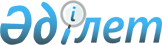 2024-2026 жылдарға арналған аудандық бюджет туралыАқмола облысы Аршалы аудандық мәслихатының 2023 жылғы 27 желтоқсандағы № 13/2 шешімі.
      Қазақстан Республикасының Бюджет кодексінің 9 бабының 2 тармағына, "Қазақстан Республикасындағы жергілікті мемлекеттік басқару және өзін-өзі басқару туралы" Қазақстан Республикасының Заңының 6 бабының 1 тармағының 1) тармақшасына сәйкес, Аршалы аудандық мәслихаты ШЕШІМ ҚАБЫЛДАДЫ:
      1. 2024-2026 жылдарға арналған аудандық бюджет тиісінше 1, 2, 3 қосымшаларға сәйкес, соның ішінде 2026 жылға арналған келесі көлемдерде бекітілсін:
      1) кірістер – 9 590 468,0 мың теңге, соның ішінде:
      салықтық түсімдер – 2 955 949,0 мың теңге;
      салықтық емес түсімдер – 7 873,0 мың теңге;
      трансферттер түсімі – 6 626 646,0 мың теңге;
      2) шығындар – 10 137 512,8 мың теңге;
      3) таза бюджеттік кредиттеу – 193 788,0 мың теңге, соның ішінде:
      бюджеттік кредиттер – 289 822,0 мың теңге;
      бюджеттік кредиттерді өтеу – 96 034,0 мың теңге;
      4) қаржы активтерімен операциялар бойынша сальдо – 0 мың теңге, соның ішінде:
      қаржы активтерін сатып алу – 0 мың теңге;
      мемлекеттің қаржы активтерін сатудан түсетін түсімдер – 0 мың теңге;
      5) бюджет тапшылығы (профициті) – - 740 832,8 мың теңге;
      6) бюджет тапшылығын қаржыландыру (профицитін пайдалану) – 740 832,8 мың теңге.
      Ескерту. 1-тармақ жаңа редакцияда - Ақмола облысы Аршалы аудандық мәслихатының 10.05.2024 № 19/2 (01.01.2024 бастап қолданысқа енгізіледі) шешімімен


      2. 2024 жылға арналған аудандық бюджет түсімдерінің құрамындағы республикалық бюджеттен нысаналы трансферттер мен бюджеттік кредиттер қарастырылғаны 4-қосымшаға сәйкес ескерілсін.
      Нысаналы трансферттердің көрсетілген сомаларын бөлу аудан әкімдігінің қаулысымен белгіленеді.
      3. 2024 жылға арналған аудандық бюджет түсімдерінің құрамындағы облыстық бюджеттен нысаналы трансферттер қарастырылғаны 5-қосымшаға сәйкес ескерілсін.
      Нысаналы трансферттердің көрсетілген сомаларын бөлу аудан әкімдігінің қаулысымен белгіленеді.
      4. 2024 жылға арналған аудандық бюджеттің шығындар құрамынан кент, ауылдық округтер бюджеттеріне нысаналы трансферттер қарастырылғаны 6-қосымшаға сәйкес ескерілсін.
      5. 2024 жылға арналған аудандық бюджетте жергілікті атқарушы органның жоғары бюджеттің алдында 96 034,0 мың теңге сомасында бюджеттік кредиттер бойынша қарыз өтелуі ескерілсін.
      6. 2024 жылға арналған ауданның жергілікті атқарушы органының резерві 48 708,0 мың теңге сомасында бекітілсін.
      7. 2024 жылға арналған аудандық бюджетте 267 076,0 мың теңге сомасында бюджеттік алып қоюлар көзделгені ескерілсін.
      8. 2024 жылға арналған аудандық бюджетте аудандық бюджеттен кент, ауылдық округтер бюджеттеріне берілетін субвенциялар көлемдері 519 695,0 мың теңге сомасында көзделгені ескерілсін, оның ішінде:
      Аршалы кентіне – 107 744,0 мың теңге;
      Ижев ауылдық округіне – 37 199,0 мың теңге;
      Анар ауылдық округіне – 45 897,0 мың теңге;
      Арнасай ауылдық округіне – 26 090,0 мың теңге;
      Ақбұлақ ауылдық округіне – 36 825,0 мың теңге;
      Бірсуат ауылдық округіне – 40 879,0 мың теңге;
      Елтоқ ауылдық округіне – 34 543,0 мың теңге;
      Константинов ауылдық округіне – 50 821,0 мың теңге;
      Түрген ауылдық округіне – 34 638,0 мың теңге;
      Бұлақсай ауылдық округіне – 28 241,0 мың теңге;
      Сараба ауылдық округіне – 29 285,0 мың теңге;
      Михайлов ауылдық округіне – 47 533,0 мың теңге.
      9. Осы шешім 2024 жылдың 1 қаңтардан бастап қолданысқа енгізіледі. 2024 жылға арналған аудандық бюджет
      Ескерту. 1-қосымша жаңа редакцияда - Ақмола облысы Аршалы аудандық мәслихатының 10.05.2024 № 19/2 (01.01.2024 бастап қолданысқа енгізіледі) шешімімен. 2025 жылға арналған аудандық бюджет 2026 жылға арналған аудандық бюджет 2024 жылға арналған республикалық бюджеттен берілетін нысаналы трансферттер мен бюджеттік кредиттер 2024 жылға арналған облыстық бюджеттен берілетін нысаналы трансферттер 2024 жылға арналған аудандық бюджеттен кент және ауылдық округ бюджеттеріне берілетін нысаналы трансферттер
      Ескерту. 6-қосымша жаңа редакцияда - Ақмола облысы Аршалы аудандық мәслихатының 10.05.2024 № 19/2 (01.01.2024 бастап қолданысқа енгізіледі) шешімімен.
					© 2012. Қазақстан Республикасы Әділет министрлігінің «Қазақстан Республикасының Заңнама және құқықтық ақпарат институты» ШЖҚ РМК
				
      Аудандық мәслихатының төрағасы

Ә.Балташев
Аршалы аудандық
мәслихатының
2023 жылғы 27 желтоқсандағы
№ 13/2 шешіміне
1 қосымша
Санаты
Санаты
Санаты
Санаты
Сома
мың теңге
Сыныбы
Сыныбы
Сыныбы
Сома
мың теңге
Кіші сыныбы
Кіші сыныбы
Сома
мың теңге
Атауы
Сома
мың теңге
1
2
3
4
5
I. Кiрiстер 
9 590 468,0
1
Салықтық түсімдер
2 955 949,0
01
Табыс салығы 
909 200,0
1
Корпоротивтік табыс салығы
850 000,0
2
Жеке табыс салығы
59 200,0
03
Әлеуметтiк салық 
1 009 695,0
1
Әлеуметтiк салық 
1 009 695,0
04
Меншiкке салынатын салықтар
962 572,0
1
Мүлiкке салынатын салықтар 
951 060,0
3
Жер салығы 
3 531,0
4
Көлiк құралдарына салынатын салық 
7 981,0
05
Тауарларға, жұмыстарға және көрсетілетін қызметтерге салынатын iшкi салықтар 
54 482,0
2
Акциздер
12 000,0
3
Табиғи және басқа да ресурстарды пайдаланғаны үшiн түсетiн түсiмдер
24 800,0
4
Кәсiпкерлiк және кәсiби қызметтi жүргiзгенi үшiн алынатын алымдар
17 682,0
08
Заңдық маңызы бар әрекеттерді жасағаны және (немесе) оған уәкілеттігі бар мемлекеттік органдар немесе лауазымды адамдар құжаттар бергені үшін алынатын міндетті төлемдер
20 000,0
1
Мемлекеттік баж
20 000,0
2
Салықтық емес түсiмдер
7 873,0
01
Мемлекеттік меншіктен түсетін кірістер
3 544,0
5
Мемлекет меншігіндегі мүлікті жалға беруден түсетін кірістер
3 452,0
7
Мемлекеттік бюджеттен берілген кредиттер бойынша сыйақылар
92,0
04
Мемлекеттік бюджеттен қаржыландырылатын, сондай-ақ Қазақстан Республикасы Ұлттық Банкінің бюджетінен (шығыстар сметасынан) ұсталатын және қаржыландырылатын мемлекеттік мекемелер салатын айыппұлдар, өсімпұлдар, санкциялар, өндіріп алулар
749,0
1
Мұнай секторы ұйымдарынан және Жәбірленушілерге өтемақы қорына түсетін түсімдерді қоспағанда, мемлекеттік бюджеттен қаржыландырылатын, сондай-ақ Қазақстан Республикасы Ұлттық Банкінің бюджетінен (шығыстар сметасынан) ұсталатын және қаржыландырылатын мемлекеттік мекемелер салатын айыппұлдар, өсімпұлдар, санкциялар, өндіріп алулар
749,0
06
Басқа да салықтық емес түсiмдер 
3 580,0
1
Басқа да салықтық емес түсiмдер 
3 580,0
4
Трансферттертүсімі
6 626 646,0
02
Мемлекеттiк басқарудың жоғары тұрған органдарынан түсетiн трансферттер
6 626 646,0
2
Облыстық бюджеттен түсетiн трансферттер
6 626 646,0
Функционалдық топ
Функционалдық топ
Функционалдық топ
Функционалдық топ
Функционалдық топ
Сома
мың тенге
Кіші функция 
Кіші функция 
Кіші функция 
Кіші функция 
Сома
мың тенге
Бюджеттік бағдарламалардың әкімшісі
Бюджеттік бағдарламалардың әкімшісі
Бюджеттік бағдарламалардың әкімшісі
Сома
мың тенге
Бағдарлама
Бағдарлама
Сома
мың тенге
Атауы
Сома
мың тенге
1
2
3
4
5
6
II. Шығындар
10 137 512,8
01
Жалпы сипаттағы мемлекеттiк көрсетілетінқызметтер
1 644 747,0
1
Мемлекеттiк басқарудың жалпы функцияларын орындайтын өкiлдi, атқарушы және басқа органдар
302 288,0
112
Аудан (облыстық маңызы бар қала) мәслихатының аппараты
65 916,0
001
Аудан (облыстық маңызы бар қала) мәслихатының қызметін қамтамасыз ету жөніндегі қызметтер
50 443,0
003
Мемлекеттік органның күрделі шығыстары
14 990,0
005
Мәслихаттар депутаттары қызметінің тиімділігін арттыру
483,0
122
Аудан (облыстық маңызы бар қала) әкімінің аппараты
236 372,0
001
Аудан (облыстық маңызы бар қала) әкімінің қызметін қамтамасыз ету жөніндегі қызметтер
199 486,0
003
Мемлекеттік органның күрделі шығыстары
30 242,0
113
Төменгі тұрған бюджеттерге берілетін нысаналы ағымдағы трансферттер
6 644,0
2
Қаржылық қызмет
7 827,5
459
Ауданның (облыстық маңызы бар қаланың) экономика және қаржы бөлімі
7 827,5
003
Салық салу мақсатында мүлікті бағалауды жүргізу
1 327,5
010
Жекешелендіру, коммуналдық меншікті басқару, жекешелендіруден кейінгі қызмет және осыған байланысты дауларды реттеу
500,0
028
Коммуналдық меншікке мүлікті сатып алу
6 000,0
9
Жалпы сипаттағы өзге де мемлекеттiк қызметтер
1 334 631,5
458
Ауданның (облыстық маңызы бар қаланың) тұрғын үй-коммуналдық шаруашылығы, жолаушылар көлігі және автомобиль жолдары бөлімі
1 276 144,5
001
Жергілікті деңгейде тұрғын үй-коммуналдық шаруашылығы, жолаушылар көлігі және автомобиль жолдары саласындағы мемлекеттік саясатты іске асыру жөніндегі қызметтер
54 043,0
067
Ведомстволық бағыныстағы мемлекеттік мекемелер мен ұйымдардың күрделі шығыстары
102 280,0
113
Төменгі тұрған бюджеттерге берілетін нысаналы ағымдағы трансферттер
1 119 821,5
459
Ауданның (облыстық маңызы бар қаланың) экономика және қаржы бөлімі
58 487,0
001
Ауданның (облыстық маңызы бар қаланың) экономикалық саясаттын қалыптастыру мен дамыту, мемлекеттік жоспарлау, бюджеттік атқару және коммуналдық меншігін басқару саласындағы мемлекеттік саясатты іске асыру жөніндегі қызметтер
58 487,0
02
Қорғаныс
143 247,6
1
Әскери мұқтаждар
17 961,0
122
Аудан (облыстық маңызы бар қала) әкімінің аппараты
17 961,0
005
Жалпыға бірдей әскери міндетті атқару шеңберіндегі іс-шаралар
17 961,0
2
Төтенше жағдайлар жөнiндегi жұмыстарды ұйымдастыру
125 286,6
122
Аудан (облыстық маңызы бар қала) әкімінің аппараты
125 286,6
006
Аудан (облыстық маңызы бар қала) ауқымындағы төтенше жағдайлардың алдын алу және оларды жою
22 120,6
007
Аудандық (қалалық) ауқымдағы дала өрттерінің, сондай-ақ мемлекеттік өртке қарсы қызмет органдары құрылмаған елдi мекендерде өрттердің алдын алу және оларды сөндіру жөніндегі іс-шаралар
103 166,0
03
Қоғамдық тәртіп, қауіпсіздік, құқықтық, сот, қылмыстық-атқару қызметі
400,0
9
Қоғамдық тәртіп және қауіпсіздік саласындағы басқа да қызметтер
400,0
458
Ауданның (облыстық маңызы бар қаланың) тұрғын үй-коммуналдық шаруашылығы, жолаушылар көлігі және автомобиль жолдары бөлімі
400,0
021
Елдi мекендерде жол қозғалысы қауiпсiздiгін қамтамасыз ету
400,0
06
Әлеуметтiк көмек және әлеуметтiк қамсыздандыру
377 790,0
1
Әлеуметтiк қамсыздандыру
25 900,0
451
Ауданның (облыстық маңызы бар қаланың) жұмыспен қамту және әлеуметтік бағдарламалар бөлімі
25 900,0
005
Мемлекеттік атаулы әлеуметтік көмек 
25 900,0
2
Әлеуметтiк көмек
294 446,0
451
Ауданның (облыстық маңызы бар қаланың) жұмыспен қамту және әлеуметтік бағдарламалар бөлімі
288 246,0
004
Ауылдық жерлерде тұратын денсаулық сақтау, білім беру, әлеуметтік қамтамасыз ету, мәдениет, спорт және ветеринар мамандарына отын сатып алуға Қазақстан Республикасының заңнамасына сәйкес әлеуметтік көмек көрсету
38 766,0
006
Тұрғын үйге көмек көрсету
600,0
007
Жергілікті өкілетті органдардың шешімі бойынша мұқтаж азаматтардың жекелеген топтарына әлеуметтік көмек
191 441,0
010
Үйден тәрбиеленіп оқытылатын мүгедектігі бар балаларды материалдық қамтамасыз ету
1 794,0
014
Мұқтаж азаматтарға үйде әлеуметтiк көмек көрсету
2 670,0
017
Мүгедектігі бар адамды абилитациялаудың және оңалтудың жеке бағдарламасына сәйкес мұқтаж мүгедектігі бар адамдарды протездік-ортопедиялық көмекпен, сурдотехникалық және тифлотехникалық құралдармен, мiндеттi гигиеналық құралдармен, арнаулы жүріп-тұру құралдарымен қамтамасыз ету, сондай-ақ санаторий-курорттық емдеу,жеке көмекшінің және ымдау тілі маманының қызметтерімен қамтамасыз ету
52 975,0
458
Ауданның (облыстық маңызы бар қаланың) тұрғын үй-коммуналдық шаруашылығы, жолаушылар көлігі және автомобиль жолдары бөлімі
6 200,0
068
Жергілікті өкілдік органдардың шешімі бойынша қалалық қоғамдық көлікте (таксиден басқа) жеңілдікпен, тегін жол жүру түрінде азаматтардың жекелеген санаттарын әлеуметтік қолдау
6 200,0
9
Әлеуметтiк көмек және әлеуметтiк қамтамасыз ету салаларындағы өзге де қызметтер
57 444,0
451
Ауданның (облыстық маңызы бар қаланың) жұмыспен қамту және әлеуметтік бағдарламалар бөлімі
57 444,0
001
Жергілікті деңгейде халық үшін әлеуметтік бағдарламаларды жұмыспен қамтуды қамтамасыз етуді іске асыру саласындағы мемлекеттік саясатты іске асыру жөніндегі қызметтер
49 422,0
011
Жәрдемақыларды және басқа да әлеуметтік төлемдерді есептеу, төлеу мен жеткізу бойынша қызметтерге ақы төлеу
305,0
054
Үкіметтік емес ұйымдарда мемлекеттік әлеуметтік тапсырысты орналастыру
7 717,0
07
Тұрғын үй-коммуналдық шаруашылық
4 413 481,6
1
Тұрғын үй шаруашылығы
2 915 799,0
458
Ауданның (облыстық маңызы бар қаланың) тұрғын үй-коммуналдық шаруашылығы, жолаушылар көлігі және автомобиль жолдары бөлімі
180 000,0
002
Мемлекеттiк қажеттiлiктер үшiн жер учаскелерiн алып қою, соның iшiнде сатып алу жолымен алып қою және осыған байланысты жылжымайтын мүлiктi иелiктен айыру
180 000,0
466
Ауданның (облыстық маңызы бар қаланың) сәулет, қала құрылысы және құрылыс бөлімі
2 735 799,0
003
Коммуналдық тұрғын үй қорының тұрғын үйін жобалау және (немесе) салу, реконструкциялау 
70 823,9
004
Инженерлік-коммуникациялық инфрақұрылымды жобалау, дамыту және (немесе) жайластыру
2 664 975,1
2
Коммуналдық шаруашылық
1 382 812,0
458
Ауданның (облыстық маңызы бар қаланың) тұрғын үй-коммуналдық шаруашылығы, жолаушылар көлігі және автомобиль жолдары бөлімі
210 610,0
012
Сумен жабдықтау және су бұру жүйесінің жұмыс істеуі
34 610,0
026
Ауданның (облыстық маңызы бар қаланың) коммуналдық меншігіндегі жылу жүйелерін қолдануды ұйымдастыру
94 000,0
027
Ауданның (облыстық маңызы бар қаланың) коммуналдық меншігіндегі газ жүйелерін қолдануды ұйымдастыру
82 000,0
466
Ауданның (облыстық маңызы бар қаланың) сәулет, қала құрылысы және құрылыс бөлімі
1 172 202,0
005
Коммуналдық шаруашылығын дамыту
10,0
058
Елді мекендердегі сумен жабдықтау және су бұру жүйелерін дамыту
1 172 192,0
3
Елді-мекендерді көркейту
114 870,6
458
Ауданның (облыстық маңызы бар қаланың) тұрғын үй-коммуналдық шаруашылығы, жолаушылар көлігі және автомобиль жолдары бөлімі
114 870,6
015
Елдi мекендердегі көшелердi жарықтандыру
111 870,6
018
Елдi мекендердi абаттандыру және көгалдандыру
3 000,0
08
Мәдениет, спорт, туризм және ақпараттық кеңістiк
621 444,0
1
Мәдениет саласындағы қызмет
302 824,0
457
Ауданның (облыстық маңызы бар қаланың) мәдениет, тілдерді дамыту, дене шынықтыру және спорт бөлімі
302 824,0
003
Мәдени-демалыс жұмысын қолдау
302 824,0
2
Спорт
30 000,0
457
Ауданның (облыстық маңызы бар қаланың) мәдениет, тілдерді дамыту, дене шынықтыру және спорт бөлімі
30 000,0
009
Аудандық (облыстық маңызы бар қалалық) деңгейде спорттық жарыстар өткiзу
8 000,0
010
Әртүрлi спорт түрлерi бойынша аудан (облыстық маңызы бар қала) құрама командаларының мүшелерiн дайындау және олардың облыстық спорт жарыстарына қатысуы
22 000,0
3
Ақпараттық кеңiстiк
154 826,0
456
Ауданның (облыстық маңызы бар қаланың) ішкі саясат бөлімі
33 000,0
002
Мемлекеттік ақпараттық саясат жүргізу жөніндегі қызметтер
33 000,0
457
Ауданның (облыстық маңызы бар қаланың) мәдениет, тілдерді дамыту, дене шынықтыру және спорт бөлімі
121 822,0
006
Аудандық (қалалық) кiтапханалардың жұмыс iстеуi
109 673,0
007
Мемлекеттiк тiлдi және Қазақстан халқының басқа да тiлдерін дамыту
12 149,0
466
Ауданның (облыстықмаңызыбарқаланың) сәулет, қалақұрылысыжәнеқұрылысбөлімі
4,0
075
Байланыс желілерін салу
4,0
9
Мәдениет, спорт, туризм және ақпараттық кеңiстiктi ұйымдастыру жөнiндегi өзге де қызметтер
133 794,0
456
Ауданның (облыстық маңызы бар қаланың) ішкі саясат бөлімі
100 075,0
001
Жергілікті деңгейде ақпарат, мемлекеттілікті нығайту және азаматтардың әлеуметтік сенімділігін қалыптастыру саласында мемлекеттік саясатты іске асыру жөніндегі қызметтер
78 537,0
003
Жастар саясаты саласында іс-шараларды іске асыру
21 538,0
457
Ауданның (облыстық маңызы бар қаланың) мәдениет, тілдерді дамыту, дене шынықтыру және спорт бөлімі
33 719,0
001
Жергілікті деңгейде мәдениет, тілдерді дамыту, дене шынықтыру және спорт саласында мемлекеттік саясатты іске асыру жөніндегі қызметтер
26 129,0
014
Мемлекеттік органның күрделі шығыстары
7 590,0
09
Отын-энергетика кешенi және жер қойнауын пайдалану
1 961,7
1
Отын және энергетика
1 958,7
466
Ауданның (облыстықмаңызыбарқаланың) сәулет, қалақұрылысыжәнеқұрылысбөлімі
1 958,7
009
Жылу-энергетикалық жүйені дамыту
1 958,7
9
Отын-энергетикакешеніжәнежерқойнауынпайдаланусаласындағыөзгедеқызметтер
3,0
458
Ауданның (облыстықмаңызыбарқаланың) тұрғынүй-коммуналдықшаруашылығы,жолаушыларкөлігіжәнеавтомобильжолдарыбөлімі
3,0
036
Газ тасымалдау жүйесін дамыту 
3,0
10
Ауыл, су, орман, балық шаруашылығы, ерекше қорғалатын табиғи аумақтар, қоршаған ортаны және жануарлар дүниесін қорғау, жер қатынастары
90 071,5
1
Ауыл шаруашылығы
1,0
466
Ауданның (облыстық маңызы бар қаланың) сәулет, қала құрылысы және құрылыс бөлімі
1,0
010
Ауыл шаруашылығы объектілерін дамыту
1,0
9
Ауыл, су, орман, балық шаруашылығы, қоршаған ортаны қорғау және жер қатынастары саласындағы басқа да қызметтер
90 070,5
459
Ауданның (облыстық маңызы бар қаланың) экономика және қаржы бөлімі
41 282,5
099
Мамандарға әлеуметтік қолдау көрсету жөніндегі шараларды іске асыру
41 282,5
806
Ауданның (облыстық маңызы бар қаланың) ауыл шаруашылығы, жер қатынастары және кәсіпкерлік бөлімі
48 788,0
001
Жергілікті деңгейде ауыл шаруашылығын, жер қатынастарын реттеу және кәсіпкерлікті дамыту саласындағы мемлекеттік саясатты іске асыру жөніндегі қызметтер
48 788,0
11
Өнеркәсіп, сәулет, қала құрылысы және құрылыс қызметі
48 792,4
2
Сәулет, қала құрылысы және құрылыс қызметі
48 792,4
466
Ауданның (облыстық маңызы бар қаланың) сәулет, қала құрылысы және құрылыс бөлімі
48 792,4
001
Құрылыс, облыс қалаларының, аудандарының және елді мекендерінің сәулеттік бейнесін жақсарту саласындағы мемлекеттік саясатты іске асыру және ауданның (облыстық маңызы бар қаланың) аумағын оңтайлы және тиімді қала құрылыстық игеруді қамтамасыз ету жөніндегі қызметтер
48 792,4
12
Көлiк және коммуникация
66 011,0
1
Автомобиль көлiгi
66 011,0
458
Ауданның (облыстық маңызы бар қаланың) тұрғын үй-коммуналдық шаруашылығы, жолаушылар көлігі және автомобиль жолдары бөлімі
66 011,0
022
Көлік инфрақұрылымын дамыту
9,0
023
Автомобиль жолдарының жұмыс істеуін қамтамасыз ету
66 000,0
045
Аудандық маңызы бар автомобиль жолдарын және елді-мекендердің көшелерін күрделі және орташа жөндеу
2,0
13
Басқалар
1 715 011,0
1
Кәсiпкерлiк қызметтi қолдау және бәсекелестікті қорғау
4,0
458
Ауданның (облыстықмаңызыбарқаланың) тұрғынүй-коммуналдықшаруашылығы,жолаушыларкөлігіжәнеавтомобильжолдарыбөлімі
1,0
055
Кәсіпкерлік субъектілерін мемлекеттік қолдау шаралары шеңберінде индустриялық инфрақұрылымды дамыту
1,0
466
Ауданның (облыстықмаңызыбарқаланың) сәулет, қалақұрылысыжәнеқұрылысбөлімі
3,0
026
Кәсіпкерлік субъектілерін мемлекеттік қолдау шаралары шеңберінде индустриялық инфрақұрылымды дамыту
3,0
9
Басқалар
1 715 007,0
457
Ауданның (облыстық маңызы бар қаланың) мәдениет, тілдерді дамыту, дене шынықтыру және спорт бөлімі
200 000,0
052
"Ауыл-Ел бесігі" жобасы шеңберінде ауылдық елді мекендердегі әлеуметтік және инженерлік инфрақұрылым бойынша іс-шараларды іске асыру
200 000,0
459
Ауданның (облыстық маңызы бар қаланың) экономика және қаржы бөлімі
48 708,0
012
Ауданның (облыстық маңызы бар қаланың) жергілікті атқарушы органының резерві
48 708,0
466
Ауданның (облыстықмаңызыбарқаланың) сәулет, қалақұрылысыжәнеқұрылысбөлімі
1 466 299,0
071
Қалалардың шетіндегі әлеуметтік және инженерлік инфрақұрылымды дамыту
30 000,0
079
"Ауыл-Ел бесігі" жобасы шеңберінде ауылдық елді мекендердегі әлеуметтік және инженерлік инфрақұрылымдарды дамыту
1 436 299,0
14
Борышқа қызмет көрсету
5 174,0
1
Борышқа қызмет көрсету
5 174,0
459
Ауданның (облыстық маңызы бар қаланың) экономика және қаржы бөлімі
5 174,0
021
Жергілікті атқарушы органдардың облыстық бюджеттен қарыздар бойынша сыйақылар мен өзге де төлемдерді төлеу бойынша борышына қызмет көрсету
5 174,0
15
Трансферттер
1 009 381,0
1
Трансферттер
1 009 381,0
459
Ауданның (облыстық маңызы бар қаланың) экономика және қаржы бөлімі
1 009 381,0
007
Бюджеттік алып коюлар
267 076,0
024
Заңнаманы өзгертуге байланысты жоғары тұрған бюджеттің шығындарын өтеуге төменгі тұрған бюджеттен ағымдағы нысаналы трансферттер
222 610,0
038
Субвенциялар
519 695,0
IІІ. Таза бюджеттiк кредиттеу
193 788,0
Бюджеттiк кредиттер 
289 822,0
10
Ауыл, су, орман, балық шаруашылығы, ерекше қорғалатын табиғи аумақтар, қоршаған ортаны және жануарлар дүниесін қорғау, жер қатынастары
289 822,0
9
Ауыл, су, орман, балық шаруашылығы, қоршаған ортаны қорғау және жер қатынастары саласындағы басқа да қызметтер
289 822,0
459
Ауданның (облыстық маңызы бар қаланың) экономика және қаржы бөлімі
289 822,0
018
Мамандарды әлеуметтік қолдау шараларын іске асыру үшін бюджеттік кредиттер
289 822,0
Бюджеттік кредиттерді өтеу
96 034,0
5
Бюджеттік кредиттерді өтеу
96 034,0
01
Бюджеттік кредиттерді өтеу
96 034,0
1
Мемлекеттік бюджеттен берілген бюджеттік кредиттерді өтеу
96 034,0
IV.Қаржы активтерімен операциялар бойынша сальдо
0
V. Бюджет тапшылығы (профициті)
-740 832,8
VI. Бюджет тапшылығын қаржыландыру (профицитін пайдалану)
740 832,8
Қарыздар түсiмдерi
289 822,0
7
Қарыздар түсiмдерi
289 822,0
01
Мемлекеттік ішкі қарыздар
289 822,0
2
Қарыз алу келiсiм - шарттары
289 822,0
Қарыздарды өтеу
96 034,0
16
Қарыздарды өтеу
96 034,0
1
Қарыздарды өтеу
96 034,0
459
Ауданның (облыстық маңызы бар қаланың) экономика және қаржы бөлімі
96 034,0
005
Жергілікті атқарушы органның жоғары тұрған бюджет алдындағы борышын өтеу
96 034,0
Бюджет қаражаттарының пайдаланылатын қалдықтары
547 044,8Аршалы аудандық
мәслихатының
2023 жылғы 27 желтоқсандағы
№ 13/2 шешіміне
2 қосымша
Санаты
Санаты
Санаты
Санаты
Сома
мың теңге
Сыныбы
Сыныбы
Сыныбы
Сома
мың теңге
Кіші сыныбы
Кіші сыныбы
Сома
мың теңге
Атауы
Сома
мың теңге
1
2
3
4
5
I. Кiрiстер 
2 829 597,0
1
Салықтық түсімдер
2 821 279,0
01
Табыс салығы 
689 104,0
1
Корпоротивтік табыс салығы
660 000,0
2
Жеке табыс салығы
29 104,0
03
Әлеуметтiк салық 
1 013 876,0
1
Әлеуметтiк салық 
1 013 876,0
04
Меншiкке салынатын салықтар
1 038 604,0
1
Мүлiкке салынатын салықтар 
1 026 034,0
3
Жер салығы 
3 778,0
4
Көлiк құралдарына салынатын салық 
8 792,0
05
Тауарларға, жұмыстарға және көрсетілетін қызметтерге салынатын iшкi салықтар 
58 295,0
2
Акциздер
12 840,0
3
Табиғи және басқа да ресурстарды пайдаланғаны үшiн түсетiн түсiмдер
26 536,0
4
Кәсiпкерлiк және кәсiби қызметтi жүргiзгенi үшiн алынатын алымдар
18 919,0
08
Заңдық маңызы бар әрекеттерді жасағаны және (немесе) оған уәкілеттігі бар мемлекеттік органдар немесе лауазымды адамдар құжаттар бергені үшін алынатын міндетті төлемдер
21 400,0
1
Мемлекеттік баж
21 400,0
2
Салықтық емес түсiмдер
8 318,0
01
Мемлекеттік меншіктен түсетін кірістер
3 687,0
5
Мемлекет меншігіндегі мүлікті жалға беруден түсетін кірістер
3 687,0
04
Мемлекеттік бюджеттен қаржыландырылатын, сондай-ақ Қазақстан Республикасы Ұлттық Банкінің бюджетінен (шығыстар сметасынан) ұсталатын және қаржыландырылатын мемлекеттік мекемелер салатын айыппұлдар, өсімпұлдар, санкциялар, өндіріп алулар
801,0
1
Мұнай секторы ұйымдарынан және Жәбірленушілерге өтемақы қорына түсетін түсімдерді қоспағанда, мемлекеттік бюджеттен қаржыландырылатын, сондай-ақ Қазақстан Республикасы Ұлттық Банкінің бюджетінен (шығыстар сметасынан) ұсталатын және қаржыландырылатын мемлекеттік мекемелер салатын айыппұлдар, өсімпұлдар, санкциялар, өндіріп алулар
801,0
06
Басқа да салықтық емес түсiмдер 
3 830,0
1
Басқа да салықтық емес түсiмдер 
3 830,0
Функционалдық топ
Функционалдық топ
Функционалдық топ
Функционалдық топ
Функционалдық топ
Сома
мың тенге
Кіші функция
Кіші функция
Кіші функция
Кіші функция
Сома
мың тенге
Бюджеттік бағдарламалардың әкімшісі
Бюджеттік бағдарламалардың әкімшісі
Бюджеттік бағдарламалардың әкімшісі
Сома
мың тенге
Бағдарлама
Бағдарлама
Сома
мың тенге
Атауы
Сома
мың тенге
1
2
3
4
5
6
II. Шығындар
2 829 597,0
01
Жалпы сипаттағы мемлекеттiк көрсетілетінқызметтер
358 198,0
1
Мемлекеттiк басқарудың жалпы функцияларын орындайтын өкiлдi, атқарушы және басқа органдар
259 739,0
112
Аудан (облыстық маңызы бар қала) мәслихатының аппараты
51 683,0
001
Аудан (облыстық маңызы бар қала) мәслихатының қызметін қамтамасыз ету жөніндегі қызметтер
51 683,0
122
Аудан (облыстық маңызы бар қала) әкімінің аппараты
208 056,0
001
Аудан (облыстық маңызы бар қала) әкімінің қызметін қамтамасыз ету жөніндегі қызметтер
208 056,0
2
Қаржылық қызмет
8 158,0
459
Ауданның (облыстық маңызы бар қаланың) экономика және қаржы бөлімі
8 158,0
003
Салық салу мақсатында мүлікті бағалауды жүргізу
1 658,0
010
Жекешелендіру, коммуналдық меншікті басқару, жекешелендіруден кейінгі қызмет және осыған байланысты дауларды реттеу
500,0
028
Коммуналдық меншікке мүлікті сатып алу
6 000,0
9
Жалпы сипаттағы өзге де мемлекеттiк қызметтер
90 301,0
458
Ауданның (облыстық маңызы бар қаланың) тұрғын үй-коммуналдық шаруашылығы, жолаушылар көлігі және автомобиль жолдары бөлімі
33 908,0
001
Жергілікті деңгейде тұрғын үй-коммуналдық шаруашылығы, жолаушылар көлігі және автомобиль жолдары саласындағы мемлекеттік саясатты іске асыру жөніндегі қызметтер
33 908,0
459
Ауданның (облыстық маңызы бар қаланың) экономика және қаржы бөлімі
56 393,0
001
Ауданның (облыстық маңызы бар қаланың) экономикалық саясаттын қалыптастыру мен дамыту, мемлекеттік жоспарлау, бюджеттік атқару және коммуналдық меншігін басқару саласындағы мемлекеттік саясатты іске асыру жөніндегі қызметтер
56 393,0
02
Қорғаныс
158 702,0
1
Әскери мұқтаждар
19 457,0
122
Аудан (облыстық маңызы бар қала) әкімінің аппараты
19 457,0
005
Жалпыға бірдей әскери міндетті атқару шеңберіндегі іс-шаралар
19 457,0
2
Төтенше жағдайлар жөнiндегi жұмыстарды ұйымдастыру
139 245,0
122
Аудан (облыстық маңызы бар қала) әкімінің аппараты
139 245,0
006
Аудан (облыстық маңызы бар қала) ауқымындағы төтенше жағдайлардың алдын алу және оларды жою
10 000,0
007
Аудандық (қалалық) ауқымдағы дала өрттерінің, сондай-ақ мемлекеттік өртке қарсы қызмет органдары құрылмаған елдi мекендерде өрттердің алдын алу және оларды сөндіру жөніндегі іс-шаралар
129 245,0
03
Қоғамдық тәртіп, қауіпсіздік, құқықтық, сот, қылмыстық-атқару қызметі
400,0
9
Қоғамдық тәртіп және қауіпсіздік саласындағы басқа да қызметтер
400,0
458
Ауданның (облыстық маңызы бар қаланың) тұрғын үй-коммуналдық шаруашылығы, жолаушылар көлігі және автомобиль жолдары бөлімі
400,0
021
Елдi мекендерде жол қозғалысы қауiпсiздiгін қамтамасыз ету
400,0
06
Әлеуметтiк көмек және әлеуметтiк қамсыздандыру
275 053,0
1
Әлеуметтiк қамсыздандыру
6 000,0
451
Ауданның (облыстық маңызы бар қаланың) жұмыспен қамту және әлеуметтік бағдарламалар бөлімі
6 000,0
005
Мемлекеттік атаулы әлеуметтік көмек 
6 000,0
2
Әлеуметтiк көмек
217 657,0
451
Ауданның (облыстық маңызы бар қаланың) жұмыспен қамту және әлеуметтік бағдарламалар бөлімі
217 657,0
006
Тұрғын үйге көмек көрсету
600,0
007
Жергілікті өкілетті органдардың шешімі бойынша мұқтаж азаматтардың жекелеген топтарына әлеуметтік көмек
195 597,0
010
Үйден тәрбиеленіп оқытылатын мүгедектігі бар балаларды материалдық қамтамасыз ету
1 884,0
014
Мұқтаж азаматтарға үйде әлеуметтiк көмек көрсету
2 670,0
017
Мүгедектігі бар адамды абилитациялаудың және оңалтудың жеке бағдарламасына сәйкес мұқтаж мүгедектігі бар адамдарды протездік-ортопедиялық көмекпен, сурдотехникалық және тифлотехникалық құралдармен, мiндеттi гигиеналық құралдармен, арнаулы жүріп-тұру құралдарымен қамтамасыз ету, сондай-ақ санаторий-курорттық емдеу,жеке көмекшінің және ымдау тілі маманының қызметтерімен қамтамасыз ету
16 906,0
9
Әлеуметтiк көмек және әлеуметтiк қамтамасыз ету салаларындағы өзге де қызметтер
51 396,0
451
Ауданның (облыстық маңызы бар қаланың) жұмыспен қамту және әлеуметтік бағдарламалар бөлімі
51 396,0
001
Жергілікті деңгейде халық үшін әлеуметтік бағдарламаларды жұмыспен қамтуды қамтамасыз етуді іске асыру саласындағы мемлекеттік саясатты іске асыру жөніндегі қызметтер
51 091,0
011
Жәрдемақыларды және басқа да әлеуметтік төлемдерді есептеу, төлеу мен жеткізу бойынша қызметтерге ақы төлеу
305,0
07
Тұрғын үй-коммуналдық шаруашылық
109 000,0
2
Коммуналдық шаруашылық
82 000,0
458
Ауданның (облыстық маңызы бар қаланың) тұрғын үй-коммуналдық шаруашылығы, жолаушылар көлігі және автомобиль жолдары бөлімі
82 000,0
027
Ауданның (облыстық маңызы бар қаланың) коммуналдық меншігіндегі газ жүйелерін қолдануды ұйымдастыру
82 000,0
3
Елді-мекендерді көркейту
27 000,0
458
Ауданның (облыстық маңызы бар қаланың) тұрғын үй-коммуналдық шаруашылығы, жолаушылар көлігі және автомобиль жолдары бөлімі
27 000,0
015
Елдi мекендердегі көшелердi жарықтандыру
27 000,0
08
Мәдениет, спорт, туризм және ақпараттық кеңістiк
606 964,0
1
Мәдениет саласындағы қызмет
307 256,0
457
Ауданның (облыстық маңызы бар қаланың) мәдениет, тілдерді дамыту, дене шынықтыру және спорт бөлімі
307 256,0
003
Мәдени-демалыс жұмысын қолдау
307 256,0
2
Спорт
26 842,0
457
Ауданның (облыстық маңызы бар қаланың) мәдениет, тілдерді дамыту, дене шынықтыру және спорт бөлімі
26 842,0
009
Аудандық (облыстық маңызы бар қалалық) деңгейде спорттық жарыстар өткiзу
5 611,0
010
Әртүрлi спорт түрлерi бойынша аудан (облыстық маңызы бар қала) құрама командаларының мүшелерiн дайындау және олардың облыстық спорт жарыстарына қатысуы
21 231,0
3
Ақпараттық кеңiстiк
160 616,0
456
Ауданның (облыстық маңызы бар қаланың) ішкі саясат бөлімі
21 000,0
002
Мемлекеттік ақпараттық саясат жүргізу жөніндегі қызметтер
21 000,0
457
Ауданның (облыстық маңызы бар қаланың) мәдениет, тілдерді дамыту, дене шынықтыру және спорт бөлімі
139 616,0
006
Аудандық (қалалық) кiтапханалардың жұмыс iстеуi
127 414,0
007
Мемлекеттiк тiлдi және Қазақстан халқының басқа да тiлдерін дамыту
12 202,0
9
Мәдениет, спорт, туризм және ақпараттық кеңiстiктi ұйымдастыру жөнiндегi өзге де қызметтер
112 250,0
456
Ауданның (облыстық маңызы бар қаланың) ішкі саясат бөлімі
86 253,0
001
Жергілікті деңгейде ақпарат, мемлекеттілікті нығайту және азаматтардың әлеуметтік сенімділігін қалыптастыру саласында мемлекеттік саясатты іске асыру жөніндегі қызметтер
60 991,0
003
Жастар саясаты саласында іс-шараларды іске асыру
25 262,0
457
Ауданның (облыстық маңызы бар қаланың) мәдениет, тілдерді дамыту, дене шынықтыру және спорт бөлімі
25 997,0
001
Жергілікті деңгейде мәдениет, тілдерді дамыту, дене шынықтыру және спорт саласында мемлекеттік саясатты іске асыру жөніндегі қызметтер
25 997,0
10
Ауыл, су, орман, балық шаруашылығы, ерекше қорғалатын табиғи аумақтар, қоршаған ортаны және жануарлар дүниесін қорғау, жер қатынастары
162 992,0
9
Ауыл, су, орман, балық шаруашылығы, қоршаған ортаны қорғау және жер қатынастары саласындағы басқа да қызметтер
162 992,0
459
Ауданның (облыстық маңызы бар қаланың) экономика және қаржы бөлімі
112 085,0
099
Мамандарға әлеуметтік қолдау көрсету жөніндегі шараларды іске асыру
112 085,0
806
Ауданның (облыстық маңызы бар қаланың) ауыл шаруашылығы, жер қатынастары және кәсіпкерлік бөлімі
50 907,0
001
Жергілікті деңгейде ауыл шаруашылығын, жер қатынастарын реттеу және кәсіпкерлікті дамыту саласындағы мемлекеттік саясатты іске асыру жөніндегі қызметтер
50 907,0
11
Өнеркәсіп, сәулет, қала құрылысы және құрылыс қызметі
42 878,0
2
Сәулет, қала құрылысы және құрылыс қызметі
42 878,0
466
Ауданның (облыстық маңызы бар қаланың) сәулет, қала құрылысы және құрылыс бөлімі
42 878,0
001
Құрылыс, облыс қалаларының, аудандарының және елді мекендерінің сәулеттік бейнесін жақсарту саласындағы мемлекеттік саясатты іске асыру және ауданның (облыстық маңызы бар қаланың) аумағын оңтайлы және тиімді қала құрылыстық игеруді қамтамасыз ету жөніндегі қызметтер
42 878,0
12
Көлiк және коммуникация
55 000,0
1
Автомобиль көлiгi
55 000,0
458
Ауданның (облыстық маңызы бар қаланың) тұрғын үй-коммуналдық шаруашылығы, жолаушылар көлігі және автомобиль жолдары бөлімі
55 000,0
023
Автомобиль жолдарының жұмыс істеуін қамтамасыз ету
55 000,0
13
Басқалар
54 564,0
9
Басқалар
54 564,0
459
Ауданның (облыстық маңызы бар қаланың) экономика және қаржы бөлімі
54 564,0
012
Ауданның (облыстық маңызы бар қаланың) жергілікті атқарушы органының резерві
54 564,0
14
Борышқа қызмет көрсету
5 082,0
1
Борышқа қызмет көрсету
5 082,0
459
Ауданның (облыстық маңызы бар қаланың) экономика және қаржы бөлімі
5 082,0
021
Жергілікті атқарушы органдардың облыстық бюджеттен қарыздар бойынша сыйақылар мен өзге де төлемдерді төлеу бойынша борышына қызмет көрсету
5 082,0
15
Трансферттер
1 000 764,0
1
Трансферттер
1 000 764,0
459
Ауданның (облыстық маңызы бар қаланың) экономика және қаржы бөлімі
1 000 764,0
007
Бюджеттік алып коюлар
232 643,0
024
Заңнаманы өзгертуге байланысты жоғары тұрған бюджеттің шығындарын өтеуге төменгі тұрған бюджеттен ағымдағы нысаналы трансферттер
222 610,0
038
Субвенциялар
545 511,0
IІІ. Таза бюджеттiк кредиттеу
0
Бюджеттiк кредиттер 
0
IV.Қаржы активтерімен операциялар бойынша сальдо
0
V. Бюджет тапшылығы (профициті)
0
VI. Бюджет тапшылығын қаржыландыру (профицитін пайдалану)
0Аршалы аудандық
мәслихатының
2023 жылғы 27 желтоқсандағы
№ 13/2 шешіміне
3 қосымша
Санаты
Санаты
Санаты
Санаты
Сома
мың теңге
Сыныбы
Сыныбы
Сыныбы
Сома
мың теңге
Кіші сыныбы
Кіші сыныбы
Сома
мың теңге
Атауы
Сома
мың теңге
1
2
3
4
5
I. Кiрiстер 
2 911 629,0
1
Салықтық түсімдер
2 903 053,0
01
Табыс салығы 
737 341,0
1
Корпоротивтік табыс салығы
706 200,0
2
Жеке табыс салығы
31 141,0
03
Әлеуметтiк салық 
1 034 847,0
1
Әлеуметтiк салық 
1 034 847,0
04
Меншiкке салынатын салықтар
1 071 533,0
1
Мүлiкке салынатын салықтар 
1 058 084,0
3
Жер салығы 
4 042,0
4
Көлiк құралдарына салынатын салық 
9 407,0
05
Тауарларға, жұмыстарға және көрсетілетін қызметтерге салынатын iшкi салықтар 
36 434,0
2
Акциздер
13 353,0
3
Табиғи және басқа да ресурстарды пайдаланғаны үшiн түсетiн түсiмдер
2 839,0
4
Кәсiпкерлiк және кәсiби қызметтi жүргiзгенi үшiн алынатын алымдар
20 242,0
08
Заңдық маңызы бар әрекеттерді жасағаны және (немесе) оған уәкілеттігі бар мемлекеттік органдар немесе лауазымды адамдар құжаттар бергені үшін алынатын міндетті төлемдер
22 898,0
1
Мемлекеттік баж
22 898,0
2
Салықтық емес түсiмдер
8 576,0
01
Мемлекеттік меншіктен түсетін кірістер
3 945,0
5
Мемлекет меншігіндегі мүлікті жалға беруден түсетін кірістер
3 945,0
04
Мемлекеттік бюджеттен қаржыландырылатын, сондай-ақ Қазақстан Республикасы Ұлттық Банкінің бюджетінен (шығыстар сметасынан) ұсталатын және қаржыландырылатын мемлекеттік мекемелер салатын айыппұлдар, өсімпұлдар, санкциялар, өндіріп алулар
801,0
1
Мұнай секторы ұйымдарынан және Жәбірленушілерге өтемақы қорына түсетін түсімдерді қоспағанда, мемлекеттік бюджеттен қаржыландырылатын, сондай-ақ Қазақстан Республикасы Ұлттық Банкінің бюджетінен (шығыстар сметасынан) ұсталатын және қаржыландырылатын мемлекеттік мекемелер салатын айыппұлдар, өсімпұлдар, санкциялар, өндіріп алулар
801,0
06
Басқа да салықтық емес түсiмдер 
3 830,0
1
Басқа да салықтық емес түсiмдер 
3 830,0
Функционалдық топ
Функционалдық топ
Функционалдық топ
Функционалдық топ
Функционалдық топ
Сома
мың тенге
Кіші функция
Кіші функция
Кіші функция
Кіші функция
Сома
мың тенге
Бюджеттік бағдарламалардың әкімшісі
Бюджеттік бағдарламалардың әкімшісі
Бюджеттік бағдарламалардың әкімшісі
Сома
мың тенге
Бағдарлама
Бағдарлама
Сома
мың тенге
Атауы
Сома
мың тенге
1
2
3
4
5
6
II. Шығындар
2 911 629,0
01
Жалпы сипаттағы мемлекеттiк көрсетілетінқызметтер
371 607,0
1
Мемлекеттiк басқарудың жалпы функцияларын орындайтын өкiлдi, атқарушы және басқа органдар
271 730,0
112
Аудан (облыстық маңызы бар қала) мәслихатының аппараты
58 633,0
001
Аудан (облыстық маңызы бар қала) мәслихатының қызметін қамтамасыз ету жөніндегі қызметтер
58 633,0
122
Аудан (облыстық маңызы бар қала) әкімінің аппараты
213 097,0
001
Аудан (облыстық маңызы бар қала) әкімінің қызметін қамтамасыз ету жөніндегі қызметтер
213 097,0
2
Қаржылық қызмет
8 274,0
459
Ауданның (облыстық маңызы бар қаланың) экономика және қаржы бөлімі
8 274,0
003
Салық салу мақсатында мүлікті бағалауды жүргізу
1 774,0
010
Жекешелендіру, коммуналдық меншікті басқару, жекешелендіруден кейінгі қызмет және осыған байланысты дауларды реттеу
500,0
028
Коммуналдық меншікке мүлікті сатып алу
6 000,0
9
Жалпы сипаттағы өзге де мемлекеттiк қызметтер
91 603,0
458
Ауданның (облыстық маңызы бар қаланың) тұрғын үй-коммуналдық шаруашылығы, жолаушылар көлігі және автомобиль жолдары бөлімі
34 051,0
001
Жергілікті деңгейде тұрғын үй-коммуналдық шаруашылығы, жолаушылар көлігі және автомобиль жолдары саласындағы мемлекеттік саясатты іске асыру жөніндегі қызметтер
34 051,0
459
Ауданның (облыстық маңызы бар қаланың) экономика және қаржы бөлімі
57 552,0
001
Ауданның (облыстық маңызы бар қаланың) экономикалық саясаттын қалыптастыру мен дамыту, мемлекеттік жоспарлау, бюджеттік атқару және коммуналдық меншігін басқару саласындағы мемлекеттік саясатты іске асыру жөніндегі қызметтер
57 522,0
02
Қорғаныс
168 860,0
1
Әскери мұқтаждар
20 545,0 
122
Аудан (облыстық маңызы бар қала) әкімінің аппараты
20 545,0
005
Жалпыға бірдей әскери міндетті атқару шеңберіндегі іс-шаралар
20 545,0
2
Төтенше жағдайлар жөнiндегi жұмыстарды ұйымдастыру
148 315,0
122
Аудан (облыстық маңызы бар қала) әкімінің аппараты
148 315,0
006
Аудан (облыстық маңызы бар қала) ауқымындағы төтенше жағдайлардың алдын алу және оларды жою
10 000,0
007
Аудандық (қалалық) ауқымдағы дала өрттерінің, сондай-ақ мемлекеттік өртке қарсы қызмет органдары құрылмаған елдi мекендерде өрттердің алдын алу және оларды сөндіру жөніндегі іс-шаралар
138 315,0
03
Қоғамдық тәртіп, қауіпсіздік, құқықтық, сот, қылмыстық-атқару қызметі
400,0
9
Қоғамдық тәртіп және қауіпсіздік саласындағы басқа да қызметтер
400,0
458
Ауданның (облыстық маңызы бар қаланың) тұрғын үй-коммуналдық шаруашылығы, жолаушылар көлігі және автомобиль жолдары бөлімі
400,0
021
Елдi мекендерде жол қозғалысы қауiпсiздiгін қамтамасыз ету
400,0
06
Әлеуметтiк көмек және әлеуметтiк қамсыздандыру
290 952,0
1
Әлеуметтiк қамсыздандыру
6 000,0
451
Ауданның (облыстық маңызы бар қаланың) жұмыспен қамту және әлеуметтік бағдарламалар бөлімі
6 000,0
005
Мемлекеттік атаулы әлеуметтік көмек 
6 000,0
2
Әлеуметтiк көмек
232 606,0
451
Ауданның (облыстық маңызы бар қаланың) жұмыспен қамту және әлеуметтік бағдарламалар бөлімі
232 606,0
006
Тұрғын үйге көмек көрсету
600,0
007
Жергілікті өкілетті органдардың шешімі бойынша мұқтаж азаматтардың жекелеген топтарына әлеуметтік көмек
209 289,0
010
Үйден тәрбиеленіп оқытылатын мүгедектігі бар балаларды материалдық қамтамасыз ету
1 950,0
014
Мұқтаж азаматтарға үйде әлеуметтiк көмек көрсету
2 681,0
017
Мүгедектігі бар адамды абилитациялаудың және оңалтудың жеке бағдарламасына сәйкес мұқтаж мүгедектігі бар адамдарды протездік-ортопедиялық көмекпен, сурдотехникалық және тифлотехникалық құралдармен, мiндеттi гигиеналық құралдармен, арнаулы жүріп-тұру құралдарымен қамтамасыз ету, сондай-ақ санаторий-курорттық емдеу,жеке көмекшінің және ымдау тілі маманының қызметтерімен қамтамасыз ету
18 086,0
9
Әлеуметтiк көмек және әлеуметтiк қамтамасыз ету салаларындағы өзге де қызметтер
52 346,0
451
Ауданның (облыстық маңызы бар қаланың) жұмыспен қамту және әлеуметтік бағдарламалар бөлімі
52 346,0
001
Жергілікті деңгейде халық үшін әлеуметтік бағдарламаларды жұмыспен қамтуды қамтамасыз етуді іске асыру саласындағы мемлекеттік саясатты іске асыру жөніндегі қызметтер
52 041,0
011
Жәрдемақыларды және басқа да әлеуметтік төлемдерді есептеу, төлеу мен жеткізу бойынша қызметтерге ақы төлеу
305,0
07
Тұрғын үй-коммуналдық шаруашылық
110 000,0
2
Коммуналдық шаруашылық
82 000,0
458
Ауданның (облыстық маңызы бар қаланың) тұрғын үй-коммуналдық шаруашылығы, жолаушылар көлігі және автомобиль жолдары бөлімі
82 000,0
027
Ауданның (облыстық маңызы бар қаланың) коммуналдық меншігіндегі газ жүйелерін қолдануды ұйымдастыру
82 000,0
3
Елді-мекендерді көркейту
28 000,0 
458
Ауданның (облыстық маңызы бар қаланың) тұрғын үй-коммуналдық шаруашылығы, жолаушылар көлігі және автомобиль жолдары бөлімі
28 000,0
015
Елдi мекендердегі көшелердi жарықтандыру
28 000,0
08
Мәдениет, спорт, туризм және ақпараттық кеңістiк
632 068,0
1
Мәдениет саласындағы қызмет
328 717,0
457
Ауданның (облыстық маңызы бар қаланың) мәдениет, тілдерді дамыту, дене шынықтыру және спорт бөлімі
328 717,0
003
Мәдени-демалыс жұмысын қолдау
328 717,0
2
Спорт
28 849,0
457
Ауданның (облыстық маңызы бар қаланың) мәдениет, тілдерді дамыту, дене шынықтыру және спорт бөлімі
28 849,0
009
Аудандық (облыстық маңызы бар қалалық) деңгейде спорттық жарыстар өткiзу
5 611,0
010
Әртүрлi спорт түрлерi бойынша аудан (облыстық маңызы бар қала) құрама командаларының мүшелерiн дайындау және олардың облыстық спорт жарыстарына қатысуы
23 238,0
3
Ақпараттық кеңiстiк
160 616,0
456
Ауданның (облыстық маңызы бар қаланың) ішкі саясат бөлімі
21 000,0
002
Мемлекеттік ақпараттық саясат жүргізу жөніндегі қызметтер
21 000,0
457
Ауданның (облыстық маңызы бар қаланың) мәдениет, тілдерді дамыту, дене шынықтыру және спорт бөлімі
139 616,0
006
Аудандық (қалалық) кiтапханалардың жұмыс iстеуi
128 406,0
007
Мемлекеттiк тiлдi және Қазақстан халқының басқа да тiлдерін дамыту
12 302,0
9
Мәдениет, спорт, туризм және ақпараттық кеңiстiктi ұйымдастыру жөнiндегi өзге де қызметтер
112 794,0
456
Ауданның (облыстық маңызы бар қаланың) ішкі саясат бөлімі
86 538,0
001
Жергілікті деңгейде ақпарат, мемлекеттілікті нығайту және азаматтардың әлеуметтік сенімділігін қалыптастыру саласында мемлекеттік саясатты іске асыру жөніндегі қызметтер
61 147,0
003
Жастар саясаты саласында іс-шараларды іске асыру
25 391,0
457
Ауданның (облыстық маңызы бар қаланың) мәдениет, тілдерді дамыту, дене шынықтыру және спорт бөлімі
26 256,0
001
Жергілікті деңгейде мәдениет, тілдерді дамыту, дене шынықтыру және спорт саласында мемлекеттік саясатты іске асыру жөніндегі қызметтер
26 256,0
10
Ауыл, су, орман, балық шаруашылығы, ерекше қорғалатын табиғи аумақтар, қоршаған ортаны және жануарлар дүниесін қорғау, жер қатынастары
194 881,0
9
Ауыл, су, орман, балық шаруашылығы, қоршаған ортаны қорғау және жер қатынастары саласындағы басқа да қызметтер
194 881,0
459
Ауданның (облыстық маңызы бар қаланың) экономика және қаржы бөлімі
143 631,0
099
Мамандарға әлеуметтік қолдау көрсету жөніндегі шараларды іске асыру
143 631,0
806
Ауданның (облыстық маңызы бар қаланың) ауыл шаруашылығы, жер қатынастары және кәсіпкерлік бөлімі
51 250,0
001
Жергілікті деңгейде ауыл шаруашылығын, жер қатынастарын реттеу және кәсіпкерлікті дамыту саласындағы мемлекеттік саясатты іске асыру жөніндегі қызметтер
51 250,0
11
Өнеркәсіп, сәулет, қала құрылысы және құрылыс қызметі
42 979,0
2
Сәулет, қала құрылысы және құрылыс қызметі
42 979,0
466
Ауданның (облыстық маңызы бар қаланың) сәулет, қала құрылысы және құрылыс бөлімі
42 979,0
001
Құрылыс, облыс қалаларының, аудандарының және елді мекендерінің сәулеттік бейнесін жақсарту саласындағы мемлекеттік саясатты іске асыру және ауданның (облыстық маңызы бар қаланың) аумағын оңтайлы және тиімді қала құрылыстық игеруді қамтамасыз ету жөніндегі қызметтер
42 979,0
12
Көлiк және коммуникация
55 000,0
1
Автомобиль көлiгi
55 000,0
458
Ауданның (облыстық маңызы бар қаланың) тұрғын үй-коммуналдық шаруашылығы, жолаушылар көлігі және автомобиль жолдары бөлімі
55 000,0
023
Автомобиль жолдарының жұмыс істеуін қамтамасыз ету
55 000,0
13
Басқалар
58 233,0
9
Басқалар
58 233,0
459
Ауданның (облыстық маңызы бар қаланың) экономика және қаржы бөлімі
58 233,0
012
Ауданның (облыстық маңызы бар қаланың) жергілікті атқарушы органының резерві
58 233,0
14
Борышқа қызмет көрсету
5 082, 0
1
Борышқа қызмет көрсету
5 082,0
459
Ауданның (облыстық маңызы бар қаланың) экономика және қаржы бөлімі
5 082,0
021
Жергілікті атқарушы органдардың облыстық бюджеттен қарыздар бойынша сыйақылар мен өзге де төлемдерді төлеу бойынша борышына қызмет көрсету
5 082,0
15
Трансферттер
981 567,0
1
Трансферттер
981 567,0
459
Ауданның (облыстық маңызы бар қаланың) экономика және қаржы бөлімі
981 567,0
007
Бюджеттік алып коюлар
232 643,0
024
Заңнаманы өзгертуге байланысты жоғары тұрған бюджеттің шығындарын өтеуге төменгі тұрған бюджеттен ағымдағы нысаналы трансферттер
222 610,0
038
Субвенциялар
526 314,0
IІІ. Таза бюджеттiк кредиттеу
0
Бюджеттiк кредиттер 
0
IV.Қаржы активтерімен операциялар бойынша сальдо
0
V. Бюджет тапшылығы (профициті)
0
VI. Бюджет тапшылығын қаржыландыру (профицитін пайдалану)
0Аршалы аудандық
мәслихатының
2023 жылғы 27 желтоқсандағы
№ 13/2 шешіміне
4-қосымша
Атауы
Сома
мың теңге
1
2
Барлығы 
3 311 667,0
Ағымдағы нысаналы трансферттер
14 560,0
Ауданның (облыстық маңызы бар қаланың)экономика және қаржы бөлімі
1 513,0
Мемлекеттік бюджет қаражаты есебінен ұсталатын азаматтық қызметшілердің, қызметкерлердің жекелеген санаттарының жалақысын арттыруға 
1 513,0
Ауданның (облыстық маңызы бар қаланың)жұмыспен қамту және әлеуметтік бағдарламалар бөлімі
13 047,0
Мүгедек адамдардың құқықтарын қамтамасыз етуге және өмірін жақсартуға облыстық бюджеттен берілетін ағымдағы нысаналы трансферттердің сомаларын бөлу
13 047,0
Нысаналы даму трансферттері
3 007 285,0
оның ішінде:
Ауданның (облыстық маңызы бар қаланың)сәулет, қала құрылысы және құрылыс бөлімі
3 007 285,0
Ақмола облысы Аршалы ауданы Жалтыркөл ауылында сумен жабдықтаудың таратушы желілерін реконструкциялау
600 373,0
Аршалы ауданы Жібек жолы ауылында 6,7 және 8 шағын аудандар үшін су тарту және су құбыры құрылысы 
492 382,0
Аршалы ауданы Қостомар ауылында инженерлік-коммуникациялық инфрақұрылым (электр тарату желілері) құрылысы 
200 000,0
"Аршалы кентінде 45 пәтерлі тұрғын үй құрылысы" РП түзетуге инженерлік желілер құрылысы 
78 232,0
Аршалы ауданы, Аршалы кентінде 300 орындық мәдениет үйі құрылысы 
736 298,0
Аршалы ауданы Жібек жолы ауылында 150 орындық демалыс орталығы құрылысы 
400 000,0
Волгодонов Р округінің 42 Разъезіне инженерлік-коммуникациялық инфрақұрылым (көше-жол желілері) құрылысы 
500 000,0
Бюджеттік кредиттер
289 822,0
оның ішінде:
Ауданның (облыстық маңызы бар қаланың)экономика және қаржы бөлімі
289 822,0
Мамандарды әлеуметтік қолдау шараларын іске асыру үшін республикалық бюджеттен бюджеттік кредиттердің сомаларын бөлу
289 822,0Аршалы аудандық
мәслихатының
2023 жылғы 27 желтоқсандағы
№ 13/2 шешіміне
5-қосымша
Атауы
Сома
мың теңге
1
2
Барлығы
3 604 801,0
Ағымдағы нысаналы трансферттер
1 351 529,0
оның ішінде:
Ауданның (облыстық маңызы бар қаланың)жұмыспен қамту және әлеуметтік бағдарламалар бөлімі
105 354,0
Үкіметтік емес ұйымдарда мемлекеттік әлеуметтік тапсырысты орналастыруға аудандық (облыстық маңызы бар қалалардың) облыстық бюджеттен берілетін ағымдағы нысаналы трансферттерді бөлу
7 717,0
Мүгедек адамдардың құқықтарын қамтамасыз етуге және өмірін жақсартуға облыстық бюджеттен берілетін ағымдағы нысаналы трансферттердің сомаларын бөлу
24 131,0
Облыстық бюджеттен аудандық (облыстық маңызы бар қалалар) бюджеттерге жеңілдікпен жол жүруді қамтамасыз етуге берілетін ағымдағы нысаналы трансферттердің сомаларын бөлу
6 200,0
Ауылдық жерде тұратын педагогтер үшін отын сатып алуға және коммуналдық қызметтерге ақы төлеуге облыстық бюджеттен аудандық (облыстық маңызы бар қалаларға) бюджеттерге берілетін ағымдағы нысаналы трансферттердің сомаларын бөлу
38 766,0
Облыстық бюджеттен аудандық (облыстық маңызы бар қалаларға) бюджеттерге мемлекеттік атаулы көмек төлеуге берілетін ағымдағы нысаналы трансферттердің сомаларын бөлу
19 900,0
Басқа мемлекеттердің аумағында жауынгерлік іс-қимыл ардагерлеріне санаторий-курорттық емделуге облыстық бюджеттен берілетін ағымдағы нысаналы трансферттердің сомаларын бөлу
1256,0
Басқа мемлекеттердің аумағында соғыс қимылдары ардагерлеріне біржолғы әлеуметтік көмек төлеуге облыстық бюджеттен берілетін ағымдағы нысаналы трансферттердің сомаларын бөлу
462,0
Чернобыль атом станциясындағы апаттың салдарын жоюға қатысқан адамдарға біржолғы әлеуметтік көмек төлеуге облыстық бюджеттен берілетін ағымдағы нысаналы трансферттердің сомаларын бөлу
4 153,0
Кеңес әскерлерін Ауғанстаннан шығару күнін мерекелеуге Ауған соғысы ардагерлеріне біржолғы әлеуметтік көмекке облыстық бюджеттен аудандық (облыстық маңызы бар қалаларға) бюджеттерге берілетін ағымдағы нысаналы трансферттердің сомаларын бөлу
2 769,0
Ауданның (облыстық маңызы бар қаланың)мәдениет, тілдерді дамыту, дене шынықтыру және спорт бөлімі
200 000,0
"Ауыл-ел бесігі" жобасы шеңберінде ауылдық елді мекендерде әлеуметтік және инженерлік инфрақұрылым бойынша іс-шараларды іске асыруға облыстық бюджеттен аудандық (облыстық маңызы бар қалаларға) бюджеттерге берілетін ағымдағы нысаналы трансферттердің сомаларын бөлу, оның ішінде:
200 000,0
Анар станциясының Анар ауылдық клубын ағымдағы жөндеу
200 000,0
Ауданның (облыстық маңызы бар қаланың)тұрғын үй-коммуналдық шаруашылық, жолаушылар көлігі және автомобиль жолдары бөлімі
1 046 175,0
"Ауыл-ел бесігі" жобасы шеңберінде ауылдық елді мекендерде әлеуметтік және инженерлік инфрақұрылым бойынша іс-шараларды іске асыруға облыстық бюджеттен аудандық (облыстық маңызы бар қалаларға) бюджеттерге берілетін ағымдағы нысаналы трансферттердің сомаларын бөлу, оның ішінде:
383 967,0
Жалтыркөл ауылындағы кентішілік жолдарды күрделі жөндеу
383 967,0
Облыстық бюджеттен аудандық (облыстық маңызы бар қалалардың) бюджеттерге тұрғын үй-коммуналдық шаруашылықты дамытуға берілетін ағымдағы нысаналы трансферттердің сомаларын бөлу, оның ішінде:
90 000,0
Аршалы ауданы Жібек жолы кентінде жер учаскелерін алып қою
90 000,0
Облыстық бюджеттен аудандық (облыстық маңызы бар қалаларға) бюджеттерге тұрғын үй-коммуналдық шаруашылық саласындағы материалдық-техникалық базаны нығайтуға берілетін ағымдағы нысаналы трансферттердің сомаларын бөлу, оның ішінде:
90 000,0
"Аршалы Су-2030" ШЖҚ МКК кәсіпорнының материалдық-техникалық базасын нығайту
90 000,0
Облыстық бюджеттен аудандық (облыстық маңызы бар қалалар) бюджеттерге жобалық-сметалық құжаттаманы әзірлеуге және автомобиль жолдарын жөндеуге берілетін ағымдағы нысаналы трансферттердің сомаларын бөлу, оның ішінде:
482 208,0
Аршалы ауданы Жібек жолы ауылындағы кентішілік жолдарды күрделі жөндеу
435 810,0
Аршалы ауданы Волгодоновка ауылының кентішілік жолдарын күрделі жөндеу
46 398,0
Нысаналы даму трансферттері
2 253 272,0
оның ішінде:
Ауданның (облыстық маңызы бар қаланың)сәулет, қала құрылысы және құрылыс бөлімі
2 253 272,0
Ақмола облысы Аршалы ауданы Жібек жолы ауылында инженерлік-коммуникациялық инфрақұрылым (электрмен жабдықтау желілері) құрылысы 
101 924,0
Ақмола облысы Аршалы ауданы Жібек жолы ауылындағы 6, 7 және 8 шағын аудандарында инженерлік - коммуникациялық инфрақұрылым (электрмен жабдықтау желісі) құрылысы
344 670,0
Ақмола облысы Аршалы ауданы Жібек жолы ауылындағы 6, 7 және 8 шағын аудандарында инженерлік – коммуникациялық инфрақұрылым (су құбыры желілері) құрылысы 
462 386,0
Аршалы ауданы Жібек жолы ауылында 150 орындық демалыс орталығы құрылысы 
100 000,0
"Аршалы кентінде 45 пәтерлі тұрғын үй құрылысы" жұмыс жобасын түзету. 4 және 5 қабаттарды алып тастау. Ақмола облысы Аршалы ауданы Аршалы кентінде 27 пәтерлі тұрғын үй құрылысы 
35 599,0
"Аршалы кентінде 45 пәтерлі тұрғын үй құрылысы" РП түзету инженерлік желілері құрылысы 
8 693,0
Жібек жолы ауылының 1, 3, 4, 6, 7 және 8 шағын аудандарында инженерлік-коммуникациялық инфрақұрылым (көше-жол желісі) құрылысы
500 000,0
Волгодонов ауылдық округінің 42 Разъезіне инженерлік-коммуникациялық инфрақұрылым (көше-жол желілері) құрылысы 
500 000,0
Ақмола облысы Аршалы ауданы Жібек жолы ауылында инженерлік - коммуникациялық инфрақұрылым (көше-жол желілері) құрылысы 
200 000,0Аршалы аудандық
мәслихатының
2023 жылғы 27 желтоқсандағы
№ 13/2 шешіміне
6 қосымша
Атауы
Сома
мың теңге
1
2
Барлығы
Ағымдағы нысаналы трансферттер
1 126 465,5
оның ішінде:
Ауданның (облыстық маңызы бар қаланың)тұрғын үй-коммуналдық шаруашылық, жолаушылар көлігі және автомобиль жолдары бөлімі
866 175,0
"Ауыл-ел бесігі" жобасы шеңберінде ауылдық елді мекендерде әлеуметтік және инженерлік инфрақұрылым бойынша 1 іс-шараларды іске асыруға облыстық бюджеттен аудандық (облыстық маңызы бар қаланың) бюджеттерге берілетін нысаналы трансферттердің сомаларын бөлу оның ішінде:
383 967,0
Жалтыркөл ауылындағы кентішілік жолдарды күрделі жөндеу
383 967,0
Облыстық бюджеттен аудандық (облыстық маңызы бар қалалар) бюджеттерге жобалық-сметалық құжаттаманы әзірлеуге және автомобиль жолдарын жөндеуге берілетін ағымдағы нысаналы трансферттердің сомаларын бөлу, оның ішінде:
482 208,0
Аршалы ауданы Жібек жолы ауылындағы кентішілік жолдарды күрделі жөндеу
435 810,0
Аршалы ауданы Волгодонов ауылының кентішілік жолдарын күрделі жөндеу
46 398,0
Ағымдағы нысаналы трансферттердің сомаларын аудандық бюджет қаражаты есебінен бөлу оның ішінде:
260 290,5
Ауданның (облыстық маңызы бар қаланың)тұрғын үй-коммуналдық шаруашылық, жолаушылар көлігі және автомобиль жолдары бөлімі
253 646,5
Анар станциясында және Анаркөл ауылында көше жарығы бойынша жер учаскелерін ресімдеуге
826,6
Қойгелді ауылының ұңғымаларында электрмен жабдықтауды ағымдағы жөндеу 
10 000,0
Сараба ауылдық округіндегі көше жарығы бойынша электр энергиясы үшін қызмет ақысын төлеуге
3 500,0
Ижев ауылының көше жарығы бойынша электр энергиясы үшін қызметтерге ақы төлеуге
800,0
Жібек жолы ауылындағы көше жарығы бойынша электр тіректерін жалға алу және электр энергиясы үшін қызметтерге ақы төлеуге 
18 000,0
Елтоқ ауылы көше жарығы бойынша электр энергиясы үшін көрсетілетін қызметтерге ақы төлеуге 
1 450,0
Жібек жолы ауылдық округінде ҚТҚ уақытша орналастыру және сақтау үшін жер учаскелеріне құқық белгілейтін құжаттарды ресімдеуге және мал қорымын салуға
1 109,0
Анар ауылдық округіне қарды тазалау және шығаруға
1 000,0
Ижев ауылдық округіне қарды тазалау және шығаруға 
3 000,0
Жібек жолы ауылдық округіне қарды тазалау және шығаруға 
60 000,0
Елтоқ ауылдық округіне қарды тазалау және шығаруға
2 000,0
Бұлақсай ауылдық округіне қарды тазалау және шығаруға
3 000,0
Жібек жолы ауылында су құбыры құдықтарына қақпақтарды орнатуға
30 000,0
Аршалы кентінде су құбыры құдықтарына қақпақтарды орнатуға
10 000,0
Жібек жолы ауылындағы көше жарығын ағымдағы жөндеуге
7 000,0
Жібек жолы ауылдық округінде 2024 жылғы қаңтар-наурыз кезеңінде қарды тазарту және шығару бойынша берешекті өтеуге
43 680,0
Бірсуат ауылында балалар ойын алаңын дайындауға және орнатуға
7 000,0
Бірсуат ауылының су құбыры желілерінің тазарту құрылыстарын ағымдағы жөндеуге
3 192,0
Елтоқ ауылының көше жарығын ағымдағы жөндеуге (істен шыққан шамдарды бөлшектеу және жаңаларын монтаждау)
1 008,0
Ижев ауылында балалар ойын алаңын орнатуға
13 000,0
Анар станциясында жергілікті су тазарту станциясын ұстауға (сүзгілерді ауыстыру және жабдыққа қызмет көрсету) 
3 250,0
Сары-Оба станциясындағы көше жарығын жөндеуге
2 962,9
Аршалы кентінде спорт алаңын дайындауға және орнатуға
13 866,0
Аршалы кентінде жолдарды қиыршық таспен жабуға
3 000,0
Аршалы кентіндегі жолдарды ағымдағы жөндеуге
11 000,0
Константино аулындағы су құбыры желілерін күрделі жөндеуге
2,0
Аудан (облыстық маңызы бар қала)әкімінің аппараты
6 644,0
Бұлақсай ауылдық округі әкімі аппаратының қызметтік автокөлігін жөндеуге
1 500,0
Анар ауылдық округі әкімі аппараты үшін қызметтік автокөлік сатып алуға 
4 000,0
Анар ауылдық округі әкімі аппараты үшін планшет пен бағдарламалық қамтамасыз етуді сатып алуға
350,0
Бұлақсай ауылдық округі әкімі аппаратының нұсқамасы бойынша әкімшілік айыппұл төлеуге
794,0